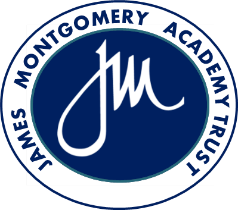 Remote Learning – Acceptable Use Agreement for Parents and Pupils in KS1School:							Name of Child:Class:							Name of Parent:This Acceptable Use Agreement is intended to ensure that pupils stay safe whilst accessing remote learning and communication with school.    School will ensure that pupils have safe access to remote learning by using appropriate filtering and monitoring systems designed for use with school technology.  Only approved school accounts will be used.This agreement must be read, completed and signed by both pupil and parent.  Parents to ensure their child understands the agreement.As a pupil, I will agree to stay safe online by:As a parent, I agree:Signed by Parent:									Date:Signed by child:									Date:Only using the device that my parent allows me toBeing in a good learning space, such as the kitchen tableAsking for help if I am stuck or unsureTelling a trusted adult if I’m worried, scared or confusedNot getting changed or undressed in front of the camera Being kind to my classmates and friends while I am onlineOnly using the resources and equipment for activities given to me by my teacherNot to take screen shots/photos or record any remote learning videos/live streamingTo ensure my child is suitably dressed to engage with any ‘live’ remote learningThat my child will be in a suitable space for any ‘live’ remote learning – for example, not alone in their bedroomThat appropriate language will be used during any ‘live’ remote learning time To ensure that personal information and/or unsuitable personal items are not visibleThat my child will be supervised during  any ‘live’ shared/remote learning